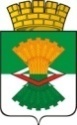 ДУМАМАХНЁВСКОГО МУНИЦИПАЛЬНОГО ОБРАЗОВАНИЯчетвертого созываРЕШЕНИЕ      от 08 февраля   2023 года       п.г.т. Махнёво                       № 220       О выдвижении участников Конкурса представительных органов муниципальных образований, расположенных на территории Свердловской области, посвященном Дню местного самоуправления            На основании  Положения о конкурсе представительных органов муниципальных образований, расположенных на территории Свердловской области, посвященном  Дню местного самоуправления (далее–Конкурс), утвержденном Постановлением  Законодательного Собрания Свердловской  области от  03.12.2013 № 1317-ПЗС, Дума Махнёвского муниципального образования  РЕШИЛА:Принять участие в следующих   номинациях Конкурса:«Лучший представительный орган в сфере правотворчества»; «Лучший депутат представительного органа муниципального образования с численностью населения до 20 тысяч человек»;1.3 «Лучший муниципальный     служащий, обеспечивающий исполнение полномочий представительного органа городского округа».     2. Выдвинуть для участия в Конкурсе представительных органов муниципальных образований, расположенных на территории Свердловской области, посвященном Дню местного самоуправления:  2.1  Дюкову Светлану Васильевну, депутата Думы Махнёвского муниципального образования от одномандатного избирательного округа № 2; 2.2 Жданову Наталью Юрьевну, муниципального служащего, обеспечивающего исполнение полномочий представительного органа городского  округа.     3.   Настоящее Решение вступает в силу со дня его  принятия.    4. Настоящее Решение направить в Законодательное Собрание Свердловской области.    5. Контроль  исполнения настоящего Решения возложить на  Председателя Думы  Махнёвского муниципального образования.  Председатель Думымуниципального образования                                                          С.Г.АлышовГлава  муниципального  образования                                              А.С.Корелин